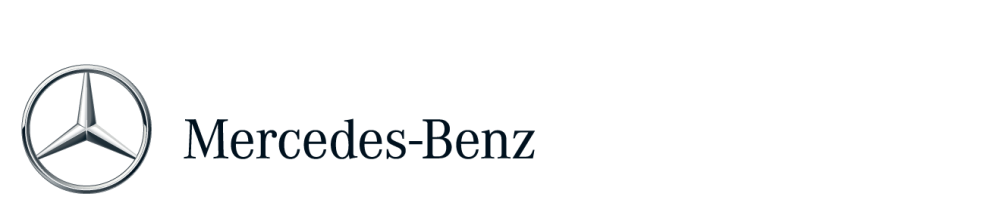 Press InformationThursday 2nd August, 2018The new Mercedes-Benz S-Class Modern Luxury – The World’s Leading Limousine.The new Mercedes-Benz S-Class, the brand’s flagship automobile with an enduring best-in-class legacy, is extensively updated to maintain its position as the world’s bestselling luxury limousine. Class-leading features include DISTRONIC PLUS proximity control, AIRMATIC suspension, the Widescreen Cockpit with COMAND Online infotainment, a Burmester Surround Sound system, and MULTIBEAM LED headlights among others.The S 450 L is powered by a 3.0-litre six-cylinder petrol engine from an all-new Mercedes-Benz family of powertrains paired with a 9G-TRONIC automatic transmission, developing an output of 367 hp with 500 Nm of torque for a 0-100km/h time of just 5.4 seconds.The new Mercedes-Benz S-Class is offered at launch in locally-assembled format as an S 450 L AMG Line variant, priced from RM699,888*.The new Mercedes-Benz S-Class limousine is the embodiment of Modern Luxury, representing automotive excellence in its most glorious form. As the world’s leading premium executive automobile, the S-Class is reinvented with unrivalled craftsmanship, luxurious appointment, class-leading features, a modern powertrain and the highest technological standards. A true statement of Modern Luxury, it forms the basis of the accomplished and class-leading S-Class family.The automotive benchmark in efficiency and comfortThe new S-Class enters the market with comprehensive new features. Intelligent Drive takes another step towards autonomous driving. Further to this, the undisputed leader in the premium segment with regards to comfort and wellness sets new standards in the interior. The top-of-the-range model of Mercedes-Benz takes another big step towards autonomous driving and elevates Intelligent Drive to the next level. Active Distance Control DISTRONIC and Active Steering Assist now provide even more comfortable support for the driver to keep a safe distance and steer. The speed is now adjusted automatically ahead of bends, junctions or roundabouts, for example (country-specific variations may occur in terms of the individual functions). MULTIBEAM LED headlamps enable extremely quick and precise adjustment of the headlamps to the current traffic conditions. The ULTRA RANGE main beams produce the maximum light intensity permitted by law, which results in the brightness of the main beams remaining above the reference value of 1 lux over a distance of more than 650 metres. The development work on the new S-Class was extremely extensive, with 6,500 new components. With a whole series of new features and functions, the S-Class remains the technological pioneer. The flagship from Mercedes-Benz was the best-selling luxury saloon in the world in 2016. Since 2013 the company has sold well over 300,000 saloons. Today there are six different S-Class body variants.Three torches of light as an exclusive exterior design featureModern luxury in the new S-Class is manifest in maximum quality of materials and workmanship. Status and technological competence are now even more tangible. All models are fitted with a new radiator grille: The S 450 sports three twin louvres in chrome as well as vertical bars in a high-gloss black finish in the radiator grille. In conjunction with the new MULTIBEAM LED headlamps (optional feature, details below), the S-Class features three distinctive torches of light as an exclusive design element. The front bumper with pronounced air intakes and sporty looks is also new. The new LED lamps with crystal-look tail lamps stand out at the rear. They look like jewels and ensure a characteristic design day and night. A tail lamp light show that plays when the vehicle is unlocked and locked, as well as three horizontal pairs of fibre optics are also new. All models are fitted with a redesigned lower bumper section with integrated visible tailpipe trim. The tailpipes are framed by a chrome trim element, which spans the entire width of the vehicle. Control and display concept with wide-screen cockpit and new generation of steering wheelsThe interior of the new S-Class is characterised by the two new high-resolution displays, each with a screen diagonal of 12.3 inches. Visually, the two displays under one shared glass cover blend into a wide-screen cockpit and as a central element consequently emphasise the horizontal orientation of the interior design. Like the instrument cluster, this wide-screen cockpit contains a large display with virtual instruments in the direct field of vision of the driver, as well as a central display above the centre console. Because the cockpit is fully digital, the driver can choose from three different display styles ("Classic", "Sporty" and "Progressive“) and also configure the information and views relevant to them at will.The new S-Class has touch-sensitive Touch Control buttons in the steering wheel. They respond to swiping motions like the screen of a smartphone. They enable the driver to control the entire infotainment system without having to take their hands off the steering wheel. The infotainment system can also be operated via the touchpad with controller in the centre console and by LINGUATRONIC voice control. Voice control has for the first time been extended to include vehicle functions. Voice commands can now also be used to control the air conditioning and seat heating/ventilation, interior lighting (ambience lighting, reading lights, lighting in the rear), fragrancing/ionisation, seat massage function and head-up display. Depending on language version and vehicle equipment, up to 450 individual voice commands are now possible. The operation of DISTRONIC and cruise control with control elements directly on the steering wheel is another new feature.Lighting atmosphere with 64 coloursAs before, the interior lighting uses only long-lasting, energy-saving LED technology. With 64 colours, the optional extended ambience lighting offers a wealth of individual settings. It adds lighting highlights, for example, on the trim elements, the central display, the stowage facility at the front of the centre console, the handle recesses, the door pockets, in the front and rear footwells, on the overhead control panel, and on the tweeters when the vehicle is equipped with the Burmester® surround sound system. In addition, the ambience lighting creates emotionally appealing contrasts and structures the interior into levels. 64 colours and ten colour worlds allow an avant-garde lighting display with spectacular colour changes.Desirable financing for your new Mercedes- Benz S 450 L AMG Line Customers can finance their new S Class 450 L AMG Line at just RM8,888* per month with a three year EaseCare Financing tenure that comes with value added benefits such as Service Package, first year Comprehensive Motor Insurance and Agility Financing (flexible financing). The Comprehensive Motor Insurance coverage includes towing and onsite repairs, One-for-One Vehicle Replacement, Windscreen coverage and fast claims up to RM30,000.00 immediate approval. Agility Financing comes along with a guaranteed future value of the car, flexible options to either settle or extend a financing agreement or return their vehicle and upgrade to a newer model, making sure customers always stay financially flexible. By comparison, a conventional three year financing without any added value brings you a monthly instalments of RM16,198 per month. *Terms and conditions apply. Based on private registration in Peninsular Malaysia, 22.39% downpayment, 36 months tenure and 20,000 k.m. mileage p.a. with 0% NCD insurance, LLnP, LLoP and windscreen coverage. Cost of insurance premium is included in the monthly instalments. Mercedes-Benz Motor Insurance is underwritten by Allianz General Insurance Company (Malaysia) Berhad and AXA Affin General Insurance Berhad.The Mercedes-Benz S 450 L at a glance:About DaimlerDaimler AG is one of the world’s most successful automotive companies. With its divisions Mercedes-Benz Cars, Daimler Trucks, Mercedes-Benz Vans, Daimler Buses and Daimler Financial Services, the Daimler Group is one of the biggest producers of premium cars and the world’s biggest manufacturer of commercial vehicles with a global reach. Daimler Financial Services provides financing, leasing, fleet management, insurance and innovative mobility services. The company’s founders, Gottlieb Daimler and Carl Benz, made history with the invention of the automobile in the year 1886. As a pioneer of automotive engineering, Daimler continues to shape the future of mobility today: The Group’s focus is on innovative and green technologies as well as on safe and superior automobiles that appeal to and fascinate its customers. For many years now, Daimler has been investing continually in the development of alternative drive systems with the goal of making emission-free driving possible in the long term. So in addition to vehicles with hybrid drive, Daimler now has the broadest range of locally emission-free electric vehicles powered by batteries and fuel cells. This is just one example of how Daimler willingly accepts the challenge of meeting its responsibility towards society and the environment. Daimler sells its vehicles and services in nearly all the countries of the world and has production facilities on five continents. Its current brand portfolio includes, in addition to the world’s most valuable premium automotive brand, Mercedes-Benz, the brands smart, Freightliner, Western Star, BharatBenz, Fuso, Setra and Thomas Built Buses. The company is listed on the stock exchanges of Frankfurt and Stuttgart (stock exchange symbol DAI). In 2013, the Group sold 2.35 million vehicles and employed a workforce of 274,616 people; revenue totaled €118.0 billion and EBIT amounted to €10.8 billion.Mercedes-Benz Financial – A Daimler Financial Services Brand. The financial services provided by Mercedes-Benz Services Malaysia Sdn Bhd are regulated by the provisions of the Financial Services Act 2013. Mercedes-Benz Services Malaysia’s operations are not within the regulatory purview of Bank Negara Malaysia.Mercedes-Benz S 450 LDisplacement2996 ccOutput270 kW (367 hp) 
at 5,500 – 6,000 rpm Peak torque500 Nm 
at 1,800 – 4,000 rpmFuel consumption 
NEDC combined 8.4 l/100 kmAcceleration 
0-100 km/h 5.4 sTop speed250 km/hPrice (OTR without Insurance)*Price is with 0% GST, subject to change upon implementation of SST.RM699,888 (RM705,888 with designo paint option)Equipment included in the vehicle priceDrive & Safety SystemsEquipment included in the vehicle priceDrive & Safety Systems9G-TRONIC 9-speed automatic transmissionDYNAMIC SELECTAIRMATIC suspensionDriving assistance packageTyre pressure monitoring systemInterior motion sensorAdaptive brake lightsRunflat tyresAnti-theft alarm systemWindowbagsSide airbags at rear, left and rightActive rear seat belt buckleRear beltbag Automatic front passenger airbag deactivation9G-TRONIC 9-speed automatic transmissionDYNAMIC SELECTAIRMATIC suspensionDriving assistance packageTyre pressure monitoring systemInterior motion sensorAdaptive brake lightsRunflat tyresAnti-theft alarm systemWindowbagsSide airbags at rear, left and rightActive rear seat belt buckleRear beltbag Automatic front passenger airbag deactivationExterior FeaturesExterior FeaturesAMG LineMULTIBEAM LEDAdaptive Highbeam Assist Plus20-inch AMG 10-spoke light-alloy wheelsHeat- and noise-insulating laminated glass all-aroundTwo-pipe exhaust systemAMG LineMULTIBEAM LEDAdaptive Highbeam Assist Plus20-inch AMG 10-spoke light-alloy wheelsHeat- and noise-insulating laminated glass all-aroundTwo-pipe exhaust systemMedia & Display SystemsMedia & Display SystemsCOMAND Online with TouchpadSurround-view cameraRemote control for COMANDBurmester surround sound systemApple Car PlayAndroid AutoWireless charging for mobile device at front & rearRear-seat entertainment  with 2 wireless headsetsCOMAND Online with TouchpadSurround-view cameraRemote control for COMANDBurmester surround sound systemApple Car PlayAndroid AutoWireless charging for mobile device at front & rearRear-seat entertainment  with 2 wireless headsetsInterior FeaturesInterior FeaturesLeather upholsteryElectric panoramic sliding glass sunroofMultifunction sports steering wheel in nappa leatherHigh-gloss brown eucalyptus wood trimPremium ambient lightingAIR-BALANCE packageExecutive seatsElectrically adjustable front seatsElectrically adjustable rear seats with memory functionElectric roller blinds for rear side windows and rear windscreenDouble cupholderIlluminated door sillsAMG floor matsLeather upholsteryElectric panoramic sliding glass sunroofMultifunction sports steering wheel in nappa leatherHigh-gloss brown eucalyptus wood trimPremium ambient lightingAIR-BALANCE packageExecutive seatsElectrically adjustable front seatsElectrically adjustable rear seats with memory functionElectric roller blinds for rear side windows and rear windscreenDouble cupholderIlluminated door sillsAMG floor matsComfort & Assistance FeaturesComfort & Assistance FeaturesTHERMOTRONIC luxurious automatic climate controlIndependent climate control at rearClimatised front & rear seatsEASY ADJUST luxury head restraints for driver & front passengerActive parking assistAutomatically dimming interior mirrorsPower closingHANDS FREE ACCESSKEYLESS-GORemote bootlid closingDISTRONIC Plus cross assistanceDISTRONIC PLUS Proximity ControlATTENTION ASSISTTHERMOTRONIC luxurious automatic climate controlIndependent climate control at rearClimatised front & rear seatsEASY ADJUST luxury head restraints for driver & front passengerActive parking assistAutomatically dimming interior mirrorsPower closingHANDS FREE ACCESSKEYLESS-GORemote bootlid closingDISTRONIC Plus cross assistanceDISTRONIC PLUS Proximity ControlATTENTION ASSIST